Machine Translated by Google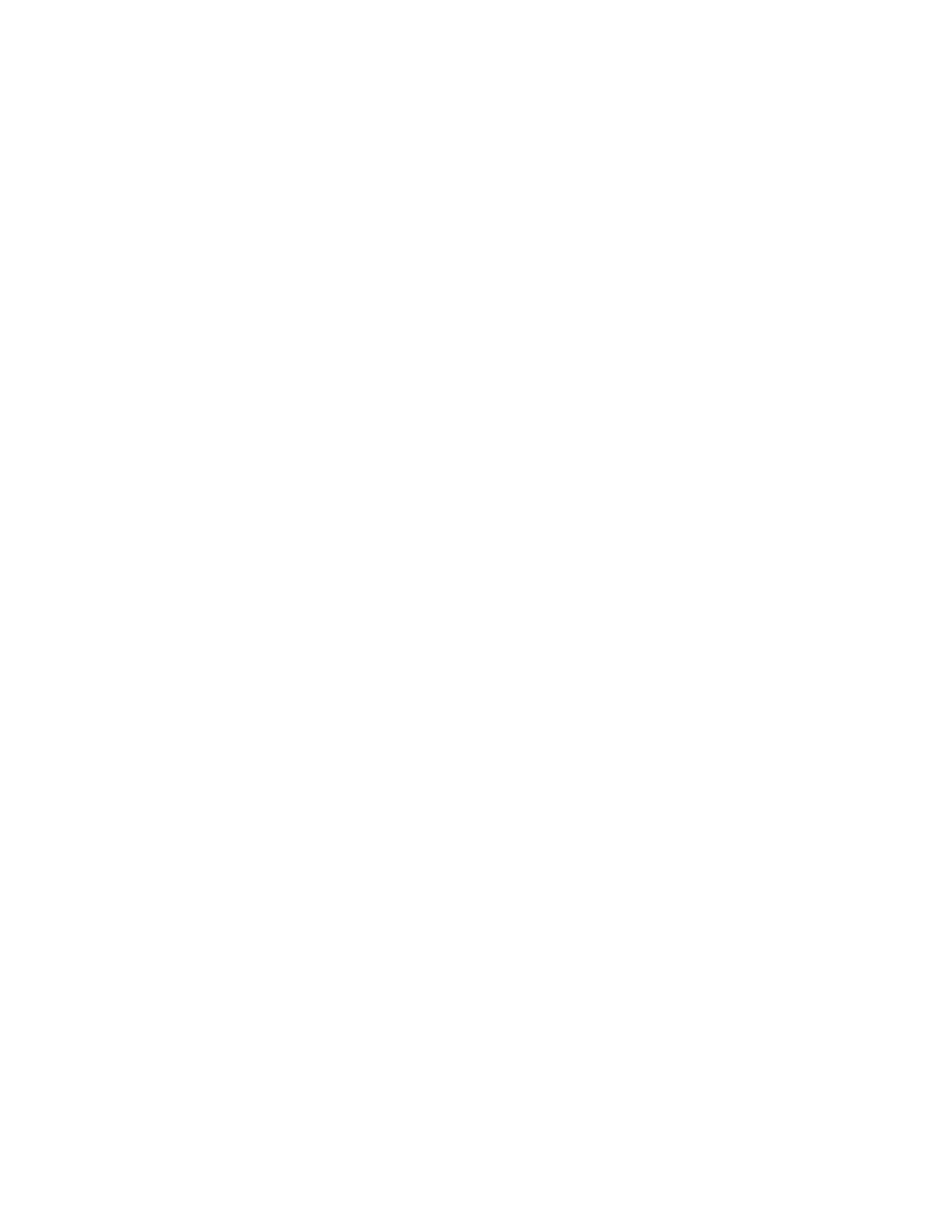 1Ted Hildebrandt, História do AT, Literatura, e Teologia, Aula 16Direitos autorais © 2020, Ted HildebrandtEste é o Dr. Ted Hildebrandt em sua História, Literatura eCurso de Teologia, aula número 16, sobre Balaão e o livro de Números e oA renovação da aliança e os conceitos de terra no livro de Deuteronômio.Visualização do questionário [0:00-2:28]Classe, vamos começar. Vou distribuir essas folhas de presença.Para quinta-feira, no que vocês estão trabalhando? O livro de Juízes e Rute. Lánão é nosso Pai Abraão; há um artigo e alguns versículos para memorizar. Artigo,versículos para memorizar, Juízes e Rute, conhecem as histórias e tudo mais. Então isso seráchegando na quinta-feira.Hoje vamos terminar o livro de Números e entrar no livro deDeuteronômio, e depois teremos mais uma aula sobre Deuteronômio. eu penso issoé onde estamos. Bem-vindo à aula de Antigo Testamento, e vamos fazer uma palavra de oração,e então entraremos nisso.Pai, agradecemos sua bondade para conosco e especialmente na Nova Inglaterra em no outono, é simplesmente incrível as belezas que estão lá fora. Pai, você nos deuolhos para ver a multiplicidade de cores das folhas mudando. Você nos deu narizespara sentir os grandes cheiros do outono, e as agulhas caindo, e ouvidos para ouvir eamizades neste campus para compartilhar. Nós te agradecemos por suas muitas bondades comosua graça é estendida a nós todos os dias. Nós te agradecemos pelo jeito que você eragracioso com os israelitas e os disciplinou, mas ainda assim os trouxe em seu lealamor em seu rebanho. Nós te agradecemos porque você é o grande pastor de Israel, eque você ama suas ovelhas e nós também somos suas ovelhas, Pai, as ovelhas de suapasto. Damos-te graças por Cristo, nosso grande pastor, o bom pastor e éem seu nome oramos, amém.Vamos começar. Vamos passar por isso porque a outra turma é umaum pouco à nossa frente. Então, vamos avançar um pouco mais nissoMachine Translated by Google2rapidamente.Lições de Números [2:29-7:48]Da última vez estávamos conversando sobre o livro de Números e estávamostrabalhando com o debate sobre livre arbítrio/predestinação sobre se Deus pode mudar seumente e se ele mudou de idéia quando disse que iriadestruir Israel, Moisés ora e então 8 versículos depois, ele não os destrói como eledisse lá no começo. Existem certas lições do livro de Númerosque eu quero cronometrar. Isto é o que vejo no livro de Números: aquelepessoa pode fazer a diferença. Moisés ora e a nação é poupada. Então uma pessoapode fazer a diferença. Moisés faz a diferença para o povo.A oração muda as coisas. A oração é importante. Eu não vejo a oração apenas comoalgo que fazemos para obedecer ao que Deus nos ordenou, para que oremos apenas paraobedecer. Mas não, oramos porque temos coisas em nossos corações. Queremos que Deusinteragir conosco de uma determinada maneira. Moisés orou e a ira de Deus recuou eDeus cedeu. Naham - ele cedeu ao que iria fazer. Então é issoimportante.No livro de Números, você tem um contraste entre a situação de Israelfalta de fé (Israel está sempre querendo voltar para o Egito, Israel está semprereclamando com Deus), e Deus que é fiel. Então Deus se mostra fiel e Israel é mostrado como infiel. A infidelidade de Israel é contrastada com afidelidade de Deus. Esse é outro grande tema do livro de Números aqui.Perdão e ainda consequências: estamos no livro de Números eDeus diz: “Eu os perdoei, Moisés, como você me pediu”. E ainda láainda eram consequências. É uma coisa interessante, o perdão ainda pode haverconsequências que se seguem – 40 anos no deserto.Esta é uma resposta a uma das questões com as quais nos debatíamos nofim: Deus é dinâmico ou estático? O que tentei sugerir no livro de Números eem outras partes do Antigo Testamento é que Deus é dinâmico, não estático. Ele interagecom seu povo, ele vai e volta e ouve a oração de Moisés eMachine Translated by Google3interage com ele. Ele é relacionalmente interativo com Moisés e com seu povo.Deus responde (acho que é outra maneira de dizer isso). Ele não é apenas o iniciadorque diz: “Vou fazer assim, porque decidi fazer assim, eé assim que vou fazer.” Ele responde à interação deles.Reclamação versus lamento: Fizemos uma distinção entre reclamação elamento. Deixe-me fazer essa distinção novamente. Não tenho certeza se fui muito claronele pela primeira vez. Reclamação e lamento podem usar exatamente as mesmas palavras. Vocêsabe: “Meu Deus, meu Deus, por que você me abandonou?” “Até quando, ó Senhor,você me esquece para sempre? Ambos podem usar palavras muito fortes, mas a reclamação é umamovimento para longe de Deus que diz basicamente: “Deus, por quanto tempo você vai esquecermeu? Estou fora daqui, não quero mais você. Então reclamação é um movimentolonge de Deus com a expressão dessas palavras. Lamento é uma luta comDeus, dizendo: “Deus, por favor…”, “Meu Deus, meu Deus, por que abandonastemim?” (“Não me abandones!”). Portanto, um lamento é um movimento em direção a Deus, uma reclamação é um movimento para longe de Deus, muitas vezes usando as mesmas palavras. Eles sãopalavras muito fortes, mas uma está a um movimento de distância e a outra é um movimentoem direção a.Estes são alguns grandes temas que vejo no livro de Números e que sãopor que adoro o livro de Números. Acho que é um livro muito teológico e tem umamuito para nos ensinar. Agora, aqui está um dos meus favoritos do livro de Números: Esteé uma novilha vermelha. Agora você diz: “Hildebrandt, isso não é uma novilha”. É supostoser a imagem de uma novilha vermelha. Desculpe, isso é o melhor que pude fazer. É uma vaca vermelha, maseste é do Texas. Agora você diz: "Por que você gosta dessas novilhas vermelhascoisas?" Israel, quando querem limpar alguma coisa, começam com coisasque não estão limpos. Como eles limpam as coisas? Você limpa com água e vocêlimpar com sangue. Por exemplo, se os judeus vão construir o terceiro templo(isso provavelmente será a Terceira Guerra Mundial porque há uma mesquita em cima dissoplataforma ou um santuário no topo da Cúpula da Rocha), mas se os judeus construírem umatemplo, eles têm que ser capazes de purificar os instrumentos que estão lá? Eles têmMachine Translated by Google4agora mesmo, uma menorá de ouro de dois metros e meio de altura, eu vi com meus olhos.Uma boa menorá de dois metros e meio de altura está pronta para o terceiro templo. O queacontece? Os rabinos aprovaram isso, mas será que isso precisa ser purificado pelosangue de uma novilha vermelha? Você sabia que em Israel isso vem de Números,capítulo 19, agora que eles têm uma novilha vermelha? Eles têm uma novilha vermelha em Israel agora;está na Galiléia. É tão importante para o povo judeu que eles tenham um vermelho novilha?Balaão: Introdução [7:49-13:22]Agora Balaão – eu gosto do nome desse cara. É meio ameaçador. Por que oOs moabitas contrataram este Balaão? Isto é Números capítulos 22-24 e estes são algunspassagens famosas. Você provavelmente já ouviu falar de Balaão antes. Por que oOs moabitas querem contratar Balaão? O que Og e Sihon têm a ver com isso? Og-imagine dar esse nome ao seu filho, o garoto vai para a escola: “Oi, sou Og”. Ele era reidos amorreus e Siom também. Israel elimina esses dois reis. O queisso tem a ver com Balaão? A história não se conecta muito bem se você nãoconhecer um pouco de geografia. Ogue e Siom foram reis amorreus que Israel destruiu.O que isso tem a ver com Balaão ter sido chamado da Mesopotâmia?Por que Balaque (Balaque era rei de Moabe) enviou todo o caminho para a Mesopotâmiaconseguir Balaão, um amaldiçoador profissional? Você sabe o que é um amaldiçoador, um profissionalmaldito? Um cursor: ele pisca na tela e sobe e desce. Não, issoé um cara que é pago para amaldiçoar. Ele era um profeta que foi pago para amaldiçoarpessoas. Por que eles enviaram todo o caminho para a Mesopotâmia? Será que o rei não tinha o seupróprios cursistas profissionais? Por que eles enviaram todo o caminho para a Mesopotâmia? Eu queropara olhar para essa questão. Eram os israelitas os únicos que conheciam a Jeová? OOs israelitas não eram os únicos que conheciam a Jeová como seu Deus. Nós vimosMelquisedeque já, e quero sugerir que Balaão conhecia a Jeová Deus.Balaão conhece a Jeová Deus. Ele é um profeta estrangeiro da Mesopotâmia econhece a Jeová (Javé).Dito isto, este é o mapa. O que há com este mapa? Aqui está oMachine Translated by Google5país de Moabe. Este é um desfiladeiro; tem cerca de 3.000 pés de profundidade. É quase tãopronunciado como o Grand Canyon. Você sobe e ele desce direto por cerca de3.000 pés. É um desfiladeiro de 3.000 pés que faz fronteira. Entre Wadi Arnon eWadi Zered é o país de Moabe. Quem está abaixo de Zered? Abaixo de Zered está Edom. Edom é descendente de quem? Descendentes de Esaú. Qual é a cor de Esaú?Vermelho. Qual é a cor das rochas em Edom? Vermelho. Existe um lugar chamado Petraaqui – as rochas vermelhas de Petra. Existem os descendentes de Esaú.Moabe está aqui. Moabe é “de Abba”. De quem são os descendentes Moabe? Fazalguém se lembra de Ló? Lembra-se de Ló e suas filhas na caverna? Elesproduziu Moabe – “do pai”. A propósito, vocês esta semana estão lendo sobreuma mulher moabita. O nome dela é o quê? Rute. Isso acontece aqui mesmo. Rute é uma Moabita. É dos descendentes de Ló. Este é Esaú e este é Ló. Amon é ooutro dos descendentes de Ló. Moabe e Amon são parentes de Israel?Moabe e Amom (estes são os descendentes de Ló) são parentes de Israel.Deus permitiu que Israel atacasse os moabitas e os amonitas? Não, elenao fiz. Os israelitas contornam Edom aqui e sobem até o Palácio do Rei.Rodovia aqui e eles não podem atacar Moabe e não podem atacar Amon. Aquelessão seus irmãos. Eles vieram até aqui, mas quem está aqui? Os amorreus. OOs amorreus são do oeste, então os israelitas invadiram aqui e derrotaram Síon e Ogue,os reis dos amorreus. Eles dominam este território aqui mesmo. Onde está Moisésvou morrer? Moisés vai morrer aqui mesmo no Monte Nebo. Alguemlembre-se de como ele sobe a montanha e Deus lhe mostra a terra de Israeldo Monte Nebo. Ele tem vista para a terra. A propósito, Jericho está bem aqui. Então elesvão atravessar e tomar Jericó. Moisés morrerá aqui mesmo. Israel se estabeleceentão nesta terra de Sihon. Por que o rei de Moabe tem medo de Israel? Porque elesacabei de conquistar Sihon e Og e os moabitas estão com medo agora que os israelitasvirão para o sul por aqui. Então o rei de Moabe quer que Balaãoamaldiçoar Israel. Balaão virá aqui e amaldiçoará Israel. Elevirá da Mesopotâmia, descerá a Moabe, eMachine Translated by Google6Moabe vai pagar-lhe para amaldiçoar Israel. Israel será estabelecido aqui mesmo. Aquilo étipo de geografia desta situação com Balaão.O caráter de Balaão: Ele é bom ou mau? [13:23-20:54]Agora, qual é a história mais famosa desse cara, Balaão? Balaão é bomOu ruim? Na verdade, no livro de Números, Balaão era bom ou mau? No livro deNúmeros, quero sugerir a vocês que ele é muito bom. Na verdade ele dá quatrooráculos. Balaão profetiza de Deus quatro vezes dizendo exatamente o que Deus disseele profetizar? Sim, ele é bom, mas alguns de vocês disseram: “Não, ele é mau”. OA resposta é que Balaão é o Judas do Antigo Testamento. A propósito, foiJudas é bom ou mau? Bem, você pode dizer: “Judas traiu Jesus. Judas era mau.”Mas espere um minuto, antes de Judas se tornar mau, Judas era bom? Judas foi um dosdoze apóstolos que Jesus enviou para fazer milagres em seu nome? Em Mateus 10,Judas foi enviado e proclamou o evangelho de Jesus Cristo e fez milagres emo nome de Jesus. A propósito, você se lembra quando Jesus disse: “Um de vocês estávai me trair”? Todos olharam em volta e algum deles suspeitou de Judas?Não, eles não. Então o que estou dizendo é que Judas foi um dos doze apóstolose então ele fica mal. Balaão é muito semelhante a isso. Ele é bom e então ele viraruim. Veremos essa mudança nele. Ele é retratado como um santo e comoum pecador. No Antigo Testamento ele é retratado como muito bom.Deixe-me ler algumas declarações que Balaão faz em Números:capítulo 22. Números 22:8 diz o seguinte: “'Passem a noite aqui', Balaão lhes disse:'e eu te trarei de volta a resposta que o Senhor me der.'” Até o versículo 13,“Na manhã seguinte, Balaão levantou-se e disse aos príncipes de Balaque: 'Voltem para a suapróprio país, pois o Senhor se recusou a me deixar ir com você.'” Balaão é fiel?ao que Deus lhe disse? Sim ele é. Ele não irá.O que acontece? Balak, o rei de Moabe, manda mais rapazes e eles vêmaté ele e peça-lhe que desça novamente. E o versículo 18 diz isto: “Mas Balaãorespondeu-lhes: 'Mesmo que Balaque me desse seu palácio cheio de prata e ouro, eunão pude fazer nada grande ou pequeno para ir além da ordem do Senhor meuMachine Translated by Google7Deus.'” Balaão é um adorador de Yahweh? Com certeza ele é. Ele diz: “Eu não posso fazer isso mesmopor ouro ou por prata.”A propósito, isto cria o que será a maior tensão na vida de Balaão.Esta é a maior tensão: dinheiro ou fazer a palavra de Deus. Proclame a palavra de Deus ou vádepois do dinheiro essa será a tensão que Balaão sente. Ele seráfiel à palavra de Deus, ele dá quatro oráculos que iremos examinar.Agora você diz: “Espere um minuto, mas eu pensei que Balaão era um cara mau?” Sim,ele é um cara mau. Se você for até Judas no Novo Testamento, versículo 11. Balaão élistado com os grandes apóstatas de todos os tempos. Balaão era visto como o BentoArnold, Lee Harvey Oswald ou alguém assim. Judas é um exemplo clássicoda Bíblia. Balaão está listado com Judas e as pessoas más e a mesma coisaocorre no livro do Apocalipse. Balaão é visto como um traidor. Essa é a palavra que euquiser, “traidor”. Balaão é visto como um traidor, alguém que serviu a Deus inicialmente eentão se virou. No Novo Testamento, ele será um grande vilão. Balaão fezconhece Deus? Sim ele fez. Temos aqui uma declaração clara de que Balaão diz: “Eusó direi o que o Senhor, meu Deus, me disser”. Então ele conhecia a Deus, ele não eraJudeu, mas ele ainda conhecia Deus.E o nome dele? Eu amo o nome dele. Balaão, significa “destruidor”. Entãoesse cara desce, seu nome significa “destruidor”. Parece quase um 3-Djogo em um computador ou algo assim. Agora, enquanto eu digo que o nome dele é engraçado, vocêperceber que eles realmente encontraram o nome desse cara gravado em uma pedra de 800AC. É de um lugar chamado Deir Alla, que fica na Jordânia. É interessante, oeventos com Balaão acontecem na Jordânia e eles encontraram uma pedra com Balaão nome nele desde 800 aC na Jordânia. Foi encontrado em 1967 e foi traduzidoprimeiro em 1976. Isso é bastante recente? Agora verifique isto: esta é na verdade uma citaçãodeste marcador, “Os infortúnios do livro de Balaão, filho de Beor”. Pelocaminho, Balaão, filho de Beor, é nosso Balaão? Sim ele é. Se apenas dissesse “Balaão”,poderia haver mais de um Balaão, mas está escrito “Balaão, filho de Beor” e isso énosso cara. “Um vidente divino”, era exatamente isso que ele era? “Ele era um vidente divino.Machine Translated by Google8Os deuses vieram até ele à noite e ele teve uma visão de acordo com a visão de El.enunciado. Disseram a Balaão, filho de Beor…” e continua. Isso é bonitoincrível que eles realmente tenham discos e isso não seja apenas contos de fadas? Em outropalavras, esse cara tem um burro falante, isso se tornou uma lenda que éinventado, certo? O cara era real? O cara é realmente esculpido como real em 800BC, então isso é incrível. Você não recebe frequentemente esse tipo de confirmaçãoe isso é simplesmente espetacular. A propósito, você teve que esperar até 1967 para que fosse encontrado e a ser traduzido em 1976.A principal luta de Balaão é se ele seguirá a palavra de Deus ouse ele vai levar dinheiro. Essa será a tensão dele. Será issoum pouco de nossa tensão em vários momentos de nossas vidas, se vamos optar pordinheiro ou servir ao Senhor? Esta é uma grande tensão que muitos de nós sentimos.Balaão e a jumenta [20:55-26:43]Agora a narrativa do burro: esta é uma passagem clássica. Alguemlembra de ter tido tensão? Deus diz: “Tudo bem, Balaão, você pode ir com eles”.Então Balaão vai com eles, e de repente este anjo vem com esteespada “sabre de luz” e está prestes a arrancar sua cabeça. Você diz: “Espere um minutoDeus, pensei que você disse que ele poderia ir e então tentar matá-lo? O que há comque?" Deus lhe dá permissão. É como um pai que retira a sua palavra oualgo. O que está acontecendo? Acho que o que está acontecendo é que Deus disse: “Balaão,você pode ir”, mas qual era a única condição? “Você tem que dizer exatamente o que eute contar.” Balaão provavelmente pensou: “Talvez eu possa ganhar algum dinheirofora disso. Deus me disse para dizer isso, mas talvez eu possa dizer outra coisa para poderFazer algum dinheiro. Talvez eu possa pegar meu bolo e comê-lo também.” Eu acho que Balaão ébrincando com essas idéias e Deus vai pará-lo para avisá-lonovamente: “É melhor você dizer exatamente o que eu digo”. Então eu acho que a narrativa do burro éali para desacelerar a história e alertar Balaão para fazer exatamente o que Deus diz.Então, o que acontece com o burro? “Balaão levantou-se de manhã eselou o seu jumento” (isto é do capítulo 22, versículo 21), “e foi com oMachine Translated by Google9príncipes de Moabe. Mas Deus ficou muito irado quando ele foi, e o anjo do Senhorficou na estrada para se opor a ele. Balaão estava montado em seu jumento, e seus dois servos estavam com ele. Quando o burro viu…”Agora há um jogo de palavras aqui. Balaão é um profeta, o que é um profeta chamado? Um profeta é chamado de “vidente”. Quem vê aqui? O vidente vê o anjo ou o burro vê o anjo? O vidente deveria ver o anjo, mas quem vê oanjo? O burro vê o que o vidente não consegue. Você vê a ironia aí? A vidente não pode ver, mas o burro vê. Há um jogo com a palavra “vidente”.“Quando a jumenta viu o anjo do Senhor parado no caminho com umaespada desembainhada em sua mão, ela saiu da estrada e entrou em um campo. Balaão bateu nelacolocá-la de volta na estrada. Então o anjo do Senhor parou num caminho estreito entre duas vinhas.” A propósito, as paredes das vinhas são feitas de quê?Pedras, eles fazem paredes com pedras e isso é um problema. Existem dois paredes de vinha em ambos os lados. “Quando a jumenta viu o anjo do Senhor, elapressionado contra a parede, esmagando o pé de Balaão contra ela. Então ele bateu nela novamente.Então o anjo do Senhor avançou e parou num lugar estreito ondenão havia espaço para virar, nem para a direita nem para a esquerda. Quando o burro viu o anjo do Senhor, ela se deitou sob Balaão, e ele ficou irado e bateu nelacom sua equipe.”Então o que acontece? O vidente não pode ver, mas o burro vê. O queo vidente faz? O vidente fala a palavra de Deus, certo? O vidente é um profeta; ele fala por Deus. Quem fala aqui? “Então o Senhor abriu a boca do jumento,e ela disse a Balaão: 'O que eu fiz para você me bater nesses trêsvezes?' Balaão respondeu à jumenta: 'Você me fez de bobo! Se eu tivesse umespada na minha mão…” Você entende a ironia disso? Balaão diz: “Se eu tivesse uma espada na minha mão…” Quem tem uma espada na mão? O anjo parado na frente dele.Balaão diz: “Se eu tivesse uma espada na mão, eu te mataria agora mesmo”. Você entendeu a ironia? Este anjo com uma espada está bem ali, e Balaão diz:“'Se eu tivesse uma espada na mão, eu mataria você agora mesmo.'”Machine Translated by Google10“A jumenta disse a Balaão: ‘Não sou eu a tua jumenta, que tenssempre montado, até hoje?'” A jumenta começa a raciocinar com Balaão. "'Eu tenhotem o hábito de fazer isso com você? 'Não', ele disse. Então o Senhor abriuOs olhos de Balaão…” (Agora o vidente pode ver.) “…e ele viu o anjo do Senhorparado na estrada com a espada desembainhada. Então ele se curvou e caiu de bruços.”Que pergunta o anjo do Senhor lhe faz agora? Isso é lindo. Hátanta ironia. “O anjo do Senhor lhe perguntou: ‘Por que você bateu no seuburro essas três vezes?'” Essa é a mesma pergunta que o burro lhe fez.Então o burro diz: “Por que você me bateu três vezes? Acabei de salvar sua vida.Então o anjo diz: “Ei, Balaão, por que você bateu na sua jumenta esses três vezes?”Aliás, o anjo se preocupa com os animais? Deus se importa comos animais? Você precisa olhar o livro de Deuteronômio, às vezes é realmenteinteressante com o cuidado de Deus com os animais. Aqui o burro está apanhando e oanjo diz “'Por que você bateu no seu burro essas três vezes? Eu vimestou aqui para me opor a você porque seu caminho é imprudente diante de mim. O burro viumim e me afastei três vezes. Se ela não tivesse se virado, eucertamente já o teria matado, mas eu a teria poupado. Balaão disse aoanjo do Senhor: 'Eu pequei...'” E Balaão recua e diz que vaifaça apenas o que Deus diz. Balaão recua quando vê este anjo pronto para cortara sua cabeça. Então essa é a história do burro. Você consegue ver toda a ironia aí?Esta é uma ótima história para contar às crianças? As crianças gostam de animais falantes, então este é umótima história para crianças. É uma ótima história para nós também porque ele está dizendo a ele para serfiel. Então o burro vê mais que o vidente. Aí o burro fala melhordo que o profeta. Assim a narrativa fica mais lenta, alertando Balaão para não ir atrásdinheiro, vá atrás do Senhor.Os Quatro Oráculos de Balaão: Primeiro Oráculo [26:43-28:20]Agora Balaão vai dar quatro oráculos aqui. O que são oráculos? Profetasdê esses pequenos poemas ou oráculos curtos onde eles falam a palavra de Deus. BalaãoMachine Translated by Google11vai falar a palavra de Deus. Balaque, rei de Moabe, vai convencer Balaão a tentarsubir e chegar a um lugar alto o suficiente para amaldiçoar Israel. Então Balaque, rei de Moabe,vai tentar fazer com que Balaão amaldiçoe Israel e vai tentar isso quatro vezes. Entãoestes são os quatro oráculos. O primeiro oráculo começa no capítulo 23, versículo 7, e você obtémesta declaração: “Balaque me trouxe da Síria, o rei de Moabe do lestemontanhas. 'Venha', disse ele, 'amaldiçoe Jacó por mim; venha denunciar Israel'” Eentão Balaão diz: “Como posso amaldiçoar aqueles a quem Deus não amaldiçoou?” Quemmaldições? Balaão amaldiçoa ou é Deus quem tem o poder da maldição? Balaãodiz: “Não posso amaldiçoar aqueles a quem Deus não amaldiçoou. Quem pode amaldiçoar senão Yahweh?Jeová é o único que pode amaldiçoar. Eu não posso amaldiçoar. Então, basicamente, Balak, rei deMoabe diz: “Eu trouxe você até aqui e você não os amaldiçoará por isso. meu." Então o primeiro oráculo desce, e Balaão não amaldiçoará. Em vez deamaldiçoando Israel, ele os abençoa.Os Quatro Oráculos de Balaão: Segundo oráculo [28:20-36:21]Balaque, rei de Moabe, move Balaão, colocando-o em uma posição diferentee o coloca no alto da “Montanha dos Espiões” e então Balaão desce com issodeclaração. Ele proferiu este oráculo: “'Levanta-te, Balaque, e ouve; me ouça, filho deZippor. Deus não é homem, para que minta, nem filho do homem, para que minta.faça ele mudar de idéia. Ele fala e depois não age? Ele promete e nãocumprir?'” Este é um versículo muito clássico que Deus não muda, e na verdade, se vocêquiser outro que seja interessante, você vai em I Samuel, capítulo 15, versículo29. E diz. “'Aquele que é a Glória de Israel não mente nem muda de ideia;porque ele não é homem, para que mude de ideia.'” Isso é I Samuel 15.29. Entãovocê tem esses dois versículos que dizem que Deus não muda.Isto levanta uma questão: não vimos Deus mudar quando disse que estavavai exterminar Israel e então Moisés ora e Deus cede. Então, como vocêtrabalhar com isso? Como você se encaixa nisso que Deus não muda quando vimosDeus mudou? Deus cedeu ao que iria fazer. Como você se encaixa nessesjunto? O que quero sugerir a você é que Deus é um cumpridor de promessas. Se DeusMachine Translated by Google12faz uma promessa, ele cumprirá sua promessa. Para quem Deus fez promessas? FezDeus fez promessas a Abraão? Para Isaque? Para Jacó? Vimos a promessa?Vimos a promessa da terra, a semente e a bênção. Foi dado aAbraão e foi reiterado a Isaque e Jacó até aos israelitas. Essefoi a aliança abraâmica que ele fez com Abraão. Deus cumpre suas promessas.A propósito, será que essa aliança abraâmica será cumprida mil anos depois? VaiDeus cumprirá sua promessa por mais de mil anos? Dois mil anos? Sim. Deuscumpre suas promessas, embora às vezes possa levar dois mil anos, ele cumpresuas promessas. O caráter de Deus também é outra coisa que não muda. Deusescaráter: sua retidão, sua justiça, sua santidade, sua compaixão, sua misericórdia,sua graça e sua ira. O caráter de Deus não muda.Toda vez que você fala é uma promessa para alguém? Você já brincoupor perto quando você está conversando com alguém? Você está apenas falando, mas não fazendoquaisquer promessas. A propósito, há momentos em que você faz promessas? Quando poderiaseria um grande momento na vida de uma pessoa quando ela faria uma grande promessa? Em umcasamento, quando você promete “para o bem ou para o mal, na doença e na saúde, atéa morte nos separe, etc.” Essas são grandes promessas. As pessoas fazem grandes promessas. Fazeras pessoas sempre cumprem suas promessas? Isso tende a ser um problema. Deus mantémsuas promessas? Então, sempre prometemos ou às vezes apenas brincamos efalar com pessoas? Somos sempre sarcásticos? Alguma vez dizemos exatamente o oposto do quenós queremos dizer? Sim nós fazemos. Agora, esse mal é ser sarcástico? Não não é. Será que Deus serásarcástico às vezes? Alguém se lembra do profeta Elias? Elias ésarcástico. Os profetas de Baal estão pulando e Elias diz: “Ei, vocêpessoal, é melhor vocês gritarem mais alto. Baal está na panela e não consegue ouvir você. Gritarmais alto, ele não pode ouvir você. Elias está zombando deles? Elias acredita emBaal? Elias em I Reis 18, não acredita em Baal; ele está zombando deles. Entãoo que estou dizendo é que temos todos os tipos diferentes de maneiras pelas quais podemoscomunicar? Às vezes podemos apenas expressar o que sentimos? Agora isso é umpromessa? Para que possamos expressar nossos sentimentos, possamos expressar nossos compromissos eMachine Translated by Google13promessas, e podemos expressar sarcasmo e piadas. Há muitas maneiras pelas quais podemospodemos nos expressar.O que estou sugerindo é que se pudermos nos expressar de maneiras diferentes,Deus também pode se expressar de maneiras diferentes? Quando Deus lhe dá uma promessa,ele vai cumprir sua promessa. Mas Deus também pode comunicar outras formas enem tudo o que ele diz é necessariamente uma promessa. Às vezes ele está apenas conversando oufazendo algo diferente. Então Deus está envolvido em possibilidades criativas.Às vezes há possibilidades, e às vezes o próprio Deus explora essaspossibilidades. Existem declarações condicionais com Deus. Deus diz: “se você obedecercomigo, então isso vai acontecer e se você me desobedecer, então isso vai acontecer.” Há“se é” com Deus. Existem declarações condicionais com Deus. Portanto, o futuronem tudo está bloqueado.Agora, certas coisas no futuro estão bloqueadas. Jesus nascerá emBelém foi fechada (Miquéias 5.2). Mas há outras coisas que não sãotrancados e dependem da reação ou interação de uma pessoa com Deus. Eu querosaia dessa questão de livre arbítrio/predestinação. A propósito, é certo discordar emesta aula. A resposta é sim. Ninguém sabe como resolver isso. Eu tenho dadovocê como eu penso sobre isso, mas você pode pensar sobre isso de forma diferente, o que é totalmentemultar. Depois de terminar de pensar que resolvi o problema, percebo o quão grande étolo eu sou. Não tenho ideia de como é a mente de Deus. Eu trabalho com as Escrituras comomelhor que posso, e este livro é tudo o que tenho. Pessoas diferentes tomam diferentesposições e não estou dizendo que sei mais do que qualquer outra pessoa. eu sou apenastentando lutar com as várias passagens. Não há problema em discordar neste ponto.Alguns de vocês têm formação presbiteriana? Se eu dissesse,“reformado”, você conhece a palavra? Na verdade, foi assim que cresci, numTradição reformada calvinista. Alguém é Wesleyano? Alguém faz SalvaçãoExército? O Exército de Salvação e a tradição Wesleyana são mais grupos de livre arbítrio.Ao longo da minha vida, eu meio que migrei mais do reformado para o livre arbítriolado. Não estou dizendo que isso seja certo ou errado, é apenas onde estou, em grande parte vindo deMachine Translated by Google14meu estudo das Escrituras, mas não tenho certeza se estou certo.Agora, para mudar totalmente de assunto, quero me concentrar nos quatro oráculos de Balaão. Essessão realmente legais, eu acho. Balaão menciona isso no segundo oráculo, no versículo21. Balaão diz isto: “Nenhum infortúnio é visto em Jacó, nenhuma miséria é observada emIsrael. O Senhor seu Deus está com eles; o grito do Rei está entre eles.” Elefaz um paralelo com essas duas coisas: ele faz um paralelo: “O Senhor seu Deus está com eles”; com“o grito do Rei está entre eles.” Quem é o rei de Israel? Jeová, seu Deus,é o rei deles. Portanto, nesta passagem Balaão diz: “Não posso amaldiçoá-los. O rei deles éJeová. Moisés não é o rei deles. Jeová, Yahweh, é o rei deles”. Isso está nosegundo oráculo.Os Quatro Oráculos de Balaão: Terceiro Oráculo [36:22-38:44]Balak então assume o oráculo três. Eles migram para um lugar diferente.Deixe-me ler um pouco do oráculo: “…o Espírito de Deus desceu sobre ele”. Pelomaneira, existe o Espírito de Deus no Antigo Testamento? Sim, o Espírito de Deus veiosobre Balaão e ele proferiu seu oráculo. Aqui está o oráculo: “'O oráculo de Balaãofilho de Beor, oráculo de quem vê claramente, oráculo de quem ouveas palavras de Deus, que tem uma visão do Todo-Poderoso, que se prostra ecujos olhos estão abertos.'” Então ele cai no chão com os olhos abertos e então eledá esta profecia. Isso é o que chamamos de “enunciado extático”. O profeta évai dar uma profecia de Deus então ele cai no chão, seus olhos estãoaberto, e ele dá esta mensagem de Deus. É como (agora isso é bonitoestranho), sendo morto no Espírito. Antigamente eles costumavam ter essa coisa, mortano espírito, e isso é mais ou menos assim. O cara desce e dá issoprofecia de Deus.Agora observe o que ele diz no capítulo 24, versículo 7 a respeito do rei: “Águafluirá de seus baldes; sua semente terá água abundante. Seu rei iráseja maior que Agag…” Agag é um rei humano. Ele está dizendo que Jeová, seurei, será maior que um rei humano? Isso seria uma afirmação idiota, certo?Claro, Deus é maior que Agag. Isso está se referindo a um rei humano? “O rei delesMachine Translated by Google15será maior que Agag; seu reino será exaltado.” Então aqui neste terceirooráculo, você tem um rei humano sendo mencionado, um rei que será maiordo que o rei Agague. Então o que você tem nos dois oráculos de Balaão é um oráculo querefere-se a Deus como seu rei, e você tem outro oráculo onde ele está se referindo a umrei humano que será maior que Agag. Então você tem esses dois reis queBalaão está se referindo.Os Quatro Oráculos de Balaão: Quarto Oráculo [38:45-41:49]Adivinhe sobre o que ele vai falar no oráculo quatro? Sim, um rei. No oráculoquatro ele surge com um rei, e confira isso no capítulo 24, versículo 17: “Vejoele, mas não agora; Eu o vejo, mas não de perto.” Balaão está dizendo que ele é umprofeta? “Eu o vejo, mas não agora; Eu o vejo, mas não de perto. Uma estrela vai sairde Jacó; um cetro subirá de Israel”. Quem geralmente carrega um cetro? Um rei.Um cetro é uma metonímia para rei. É uma figura de linguagem para um rei. Ele diz: “...umcetro se levantará de Israel. Ele esmagará a fronte de Moabe…”Mas observe aqui os paralelos entre “uma estrela sairá de Jacó”e “um cetro se levantará de Israel”. Um cetro e uma estrela estão em paralelo. Emque outro lugar na Bíblia (acho que é o único outro, fora deApocalipse) uma estrela e um rei estão associados? Sim, no nascimento de Jesus. Você teve o queaconteceu no nascimento de Jesus? Os sábios vieram; os magos vieram. Aliás, ondeeram os magos? Eles eram da Mesopotâmia. De onde era Balaão?Mesopotâmia. Como os sábios souberam seguir aquela estrela e ir para Jerusaléme pergunte: “Onde está aquele que nasceu Rei dos Judeus?” É possível, (agoraisto é uma conjectura total da minha parte), que os quatro de Balaão (que é da Mesopotâmia)oráculos voltaram para a Mesopotâmia com ele e os sábios estavam lendo ooráculo de Balaão? Esse cara ainda era um profeta famoso 600 anos depois [ca. 800 bilhõesC], para que essas profecias fossem conhecidas? Os magos veem uma estrela e sabem onde irJerusalém para procurar o Rei dos Judeus. Então, o que me pergunto é se esta passagemfoi usado pelos magos para descobrir a estrela que os levou a um cetro em Israele que isso se refere a Jesus. Isso uniria o rei divino e o humanoMachine Translated by Google16rei? Tudo isso são conjecturas. Eu o seguro com a mão aberta, mas parece fazersentido para mim. Esta é uma profecia messiânica muito legal de Jesus, uma estrela e um cetro.Eu só me pergunto se Balaão veio buscar os magos no nascimento de Cristo.Por que Balaão é retratado positivamente em Números? [41:50-48:45]Agora, o que sabemos sobre Balaão aqui? Nos dois primeiros oráculos, eu estavatentando lidar com a questão da mudança, e então voltamos para o segundo, terceiro,e quarto oráculos desta vez olhando o que dizem sobre o rei. Por falar nisso,os oráculos são longos, cerca de 10 versículos cada e eu não li todos elesoráculos. Por que Balaão é retratado de forma tão positiva na narrativa? Balaão parecedivulgue até mesmo uma profecia messiânica nesses grandes oráculos.Acho que o que está acontecendo é que há um contraste nos textos. Há um contrasteentre a infidelidade de Israel e a fidelidade de Balaão. Balaão, um poeta pagãoou profeta, é mais fiel a Deus do que Israel. Portanto, há um contraste entreBalaão e Israel. O profeta pagão é mais fiel a Deus neste ponto.Você consegue olhar para pessoas diferentes de maneiras diferentes? Uma pessoa é totalmente má?Pessoalmente, conheço o cara que tem mais penas de prisão perpétua contra ele em Indiana.Ele detém o recorde no estado de Indiana com cerca de 11 sentenças de prisão perpétua. eu ligareiele pelo primeiro nome, Dave. Ele é um amigo meu. Dave é um homem totalmente mau?Dave fez alguma coisa muito, muito ruim? Sim ele fez. Mas ele é totalmente ruim? Não,ele não está. Conheço vários assassinos e muitos desses caras são meus amigos. Sim,eles fizeram algumas coisas que foram realmente ruins, mas há algumas coisas boas nisso. Você podevê algo de bom em uma pessoa má?Por outro lado, você consegue ver algo de ruim em uma pessoa boa? A respeitoseus pais, irmãos e irmãs? Você conhece todas as coisas ruins sobre o seuirmãos e irmãs? O que estou dizendo é que você pode escolher como olha para umpessoa.A história de Balaão é contada inicialmente com uma luz positiva sobre Balaão, mas depoisa história muda. Aliás, quando você se casa, sua esposa é boa ou má? Éseu marido é bom ou ruim? O que você vai descobrir é que seu marido ouMachine Translated by Google17sua esposa tem algumas coisas muito positivas e outras muito negativas. Se vocêconcentre-se apenas nas coisas positivas (como no meu caso), você pensará que sua esposa é apessoa mais maravilhosa do mundo. Quais são os lados ruins? Ela não temquaisquer lados ruins. Digo isso porque isso está gravado em fita, fui casado comela há 36 anos e sabe que ela tem problemas. Eu também tenho o meuproblemas? Ela pode olhar para os meus problemas e isso pode ser tudo o que ela escolhe ver.Se você fica olhando para os problemas o tempo todo, o que acontece com seu casamento? Istodesce pelo tubo. Ela é provavelmente a melhor coisa que já aconteceu comigo emminha vida fora de Jesus Cristo. O que estou tentando dizer é que você vê operspectiva que você adota? Pense no seu colega de quarto, você pode pensar negativamente oupositivamente? Você pode destruir o relacionamento se ver apenas um lado das coisas.Aqui está o que Balaão fez: em Números 25 diz: “Enquanto Israel permaneciaem Sitim, os homens começaram a praticar imoralidade sexual com mulheres moabitas,que os convidou para sacrifícios aos seus deuses.” Portanto, não se trata apenas de imoralidade sexual,mas também é imoralidade no contexto do culto pagão. Foi isso que eles fizeram emtempos antigos: parte da adoração era imoralidade. “O povo comeu e se curvouabaixo diante desses deuses. Então Israel juntou-se à adoração do Baal de Peor. OA ira do Senhor ardeu contra eles.” Agora, de repente, Israel vai seramaldiçoado. Por que Israel é amaldiçoado? Porque eles pecaram.Aqui está como provavelmente aconteceu. Como Israel foi amaldiçoado? Balaãorecusou-se a amaldiçoar o próprio Israel. Ele recusou porque Deus lhe disse para dizer exatamenteo que ele disse a ele. Contudo, Balaão sabia que a única maneira de fazer com que Israelamaldiçoado era fazê-los pecar? Portanto, acredita-se que Balaão disse aos moabitas paracolocaram suas mulheres lá fora para seduzir os homens para a adoração desses outros deuses.Israel pecaria e Deus os julgaria. Balaão armou isso. Isso é realmente mau?Sim, e Balaão armou isso. Você vê um pouco disso no capítulo 25 e vêA morte de Balaão no capítulo 31. Isto é 6 capítulos depois, diz que eles mataram todos essespovo e eles também “mataram à espada Balaão, filho de Beor”. Então Israelpega Balaão e eles o matam. No versículo 16 diz: “Foram elesMachine Translated by Google18que seguiram o conselho de Balaão e foram o meio de afastar os israelitasdo Senhor no que aconteceu em Peor, de modo que uma praga atingiu o povo do Senhorpessoas." Então Balaão deu um conselho para essas mulheres moabitas saírem eseduzir. Balaão foi o cara por trás disso. Balaão é uma figura do tipo Judas. É elevai atrás de dinheiro ou da palavra de Deus? Ele proclama a palavra de Deus, masentão ele vai atrás dessa coisa de dinheiro e oferece seu conselho para amaldiçoar Israel. Deusos amaldiçoa porque eles pecaram. Por que Balaão é retratado de forma tão positiva? Por causa do contraste entre a infidelidade de Israel e a sua fidelidade. Queé o livro de Números.Introdução ao Deuteronômio como uma Renovação da Aliança [48:46-50:36]Agora vamos pular e pegar o livro de Deuteronômio. Esselivro de Deuteronômio será um livro muito interessante. O livro deDeuteronômio encerra o Pentateuco ou a Torá (os 5 livros de Moisés).Deuteronômio é uma renovação da aliança. O que é uma renovação de aliança? Deus vem paraAbraão e faz uma aliança com ele e diz: “Abraão, você acreditou emeu, eu te darei a terra, eu te darei a semente. Sua semente se multiplicará à medida queas estrelas no céu e você será uma bênção para todas as nações da terra”. É aquelealiança de Abraão reiterada a Isaque e Jacó? Chama-se “aliançarenovação”, quando passa de uma geração para outra. Em Deuteronômio,temos uma passagem geracional entre Moisés e o quê? Moisés vaiestar no Monte. Nebo aqui com vista para Jericó porque Moisés não pode entrar noTerra prometida. Em vez disso, Deus lhe mostrará toda a terra. Ele não pode atravessarrio Jordão e ele vai morrer no Monte Nebo. Deus vai enterrá-lo ecuide dele. Moisés teve que abrir mão do poder e entregá-lo a Josué. Olivro de Deuteronômio é esta passagem do “bastão” de Moisés para Josué. AgoraMoisés dirá: “Josué, aqui está o que está por vir no futuro. Isso é o quea terra vai ser como para você. Não posso ir até lá, mas Joshua, você estávai levar a próxima geração.	“Esta será uma renovação da aliança.A propósito, você consegue o mesmo tipo de coisa com Elias e Eliseu. Você ganha doisMachine Translated by Google19profetas, o mentor e o pupilo.Temas principais de Deuteronômio: Promessa de posse, teste para descanso[50:37-55:16]Agora enfrentando mudanças: quero olhar primeiro para o livro de Deuteronômio e tem quase uma maneira existencial sobre seu significado maior. Até agora no Pentateuco, vimos a promessa de Deus. Deus promete e promete. Ele prometeAbraão, ele promete a Isaque, ele promete a Jacó e ele promete a Moisés. Mas será que Abraão, Isaque e Jacó possuem? Abraão possuía um pedaço de propriedade de toda a Terra Prometida. O que é que foi isso? A caverna de Macpela, onde enterrou sua esposa Sara. O único lugar que ele já possuiuIsrael foi o lugar onde ele enterrou sua esposa. Até hoje você pode ir para Hebron e vá para a caverna de Macpela. Eu não recomendo. A última vez que estive lá,duas mulheres foram mortas a tiro meia hora antes de chegarmos. Não é realmente bom lugar para ir, especialmente quando você não sabe o que está fazendo. Mas Hebron tem a caverna de Macpela. É um lugar muito famoso, embora seja muito perigosohoje.Teste versus descanso. Os israelitas estavam no deserto e foi umamomento do teste. Sem água, sem comida, sem liderança, disseram, sem carne para comer. Assim Deusos testou no deserto por 40 anos. Agora, quando eles entram no prometido terra, seus testes terminarão? O teste terminará e Deus diz que elesexperimentará descanso. Deuteronômio olha para esta terra e diz: “Você foi testado no deserto por 40 anos. Vocês estão entrando e vão encontrardescansar. Isso será maravilhoso para vocês. Você não vai apenas conseguir promessas, mas vocês possuirão o que foi prometido a Abraão, Isaque,e Jacó. ”Transitório versus permanência: vocês são estudantes universitários, transitórios ou permanente? Na verdade, olho para alguns de vocês, e provavelmente “permanente”. Não iria isso quase soa como um purgatório ficar preso na faculdade pelo resto da vida?Não seria como o Dia da Marmota? Na verdade, se você quiser ficar preso emMachine Translated by Google20faculdade para o resto da vida, sabe o que faz? Torne-se um professor eIsso é o que eu fiz. A verdade é que estes são alguns dos melhores dias da sua vida. EUsei que isso parece muito estranho, mas esses dias de faculdade são alguns dos melhores dias desua vida. Você vai olhar para trás e sentir falta desses dias. Transitório versuspermanente. Vocês já viajaram, viajaram e viajaram?Neste verão, meu filho acabou de voltar do Afeganistão? Saímos para verseu irmão. Dirigimos o carro por 33 horas até Denver, Colorado. Depois que terminamosem Denver, fomos até Yellowstone e passamos por Idaho e tudo isso. Nósnão consegui nem comer uma batata em Idaho, quão nojento é isso? Voltamos atravésDakota do Sul, passando por Minnesota, Wisconsin, para dizer olá ao tio David. Agoraele está viajando pelo Afeganistão e leva tiros quase todos os dias. Elevolta para a América e fazemos uma viagem pelo país. Em um determinado pontoele queria ser transitório ou apenas queria estar em casa? Em vez de dormir em umtrincheira, ele só queria dormir na própria cama? Isso é um grande negócio? Isso foi um grandenegócio. Então, chegamos a Wisconsin e ele disse: “Pai, estou cansado de viajar. EUsó quero ir para casa. Vamos para casa. Então dirigimos por 26 horas seguidas. Eu nãorecomendo isso. O que estou dizendo é que você já teve que viajar, viajar e viajare você anseia por um lugar onde possa se estabelecer e ser permanente onde as coisasnem sempre estão em transição? Então Israel está no deserto. Eles são o quê? Eles sãovagando no deserto. Transitório, transitório, transitório. Moisés disse que oa transitoriedade vai acabar e vocês vão se resolver. Você está indo paratenha sua própria propriedade. Você vai ter sua própria casa, você vaipoder instalar-se na terra, estabelecer-se e aí ser permanente e até criarsua família.Espaço e Lugar [55:17- 59:23]Agora há um cara chamado Walter Brueggemann e ele escreveu um livrochamado The Land e eu roubei esses conceitos dele, mas acho que eles sãomuito importante. Brueggemann fala sobre espaço. Agora, o que é espaço? O espaço écomo o caos. Uma frase que adoro é o que chamo de Teoria WUD. Você sabe o queMachine Translated by Google21WUD é? O mundo de cabeça para baixo. Algum de vocês já experimentou isso,onde tudo está de cabeça para baixo, tudo é uma loucura? O que deveria estar certo éerrado, e o que deveria estar errado é certo, o mundo está de cabeça para baixo. O mundode cabeça para baixo, isso é espaço. Caos, transitoriedade, espaço, é aí que você nãopertencem e você viaja pelo espaço. Você viaja pelo espaço, mas nãopertence a esse lugar. Isto é espaço. O deserto é espaço. É um lugar de dificuldades.Não há comida, não há água, não há sustento suficiente. É espaço, é caos.Você se move do espaço para o lugar. Lugar, se eu tivesse que escolher uma ou duas palavras,um seria “casa”. Alguns de vocês têm uma sensação de lar? Lar,pertencer… O lar é um lugar onde posso ser eu mesmo. Todo mundo me conhece como eusou, estranho como tudo. Aliás, eles também são todos estranhos? Somos todos estranhosjunto. Sabemos que todo mundo é estranho, mas somos uma família e estamos em casa.Nós pertencemos a esse lugar. Você já esteve em ambientes onde sentiu que nãopertencer? Isso é espaço, mas em casa você pode relaxar, você pode ser você mesmo por quem vocêsão. Eles sabem quem você é. Você não precisa dizer quem você é, eles sabem quemvocê é. Eles conhecem você e você os conhece. Está tudo bem, você é todo estranho evocês estão meio que juntos nessa coisa. Então aquele lugar, aquela sensação de lar…Meu genro que se casou com minha filha (é por isso que ele é meu genro)ele faz aniversário em janeiro. O cara vai fazer 41 anos, não possoacredite. De qualquer forma, ele é um pouco mais velho que minha filha, mas é realmente umcara legal. Ele veio de Taiwan para a América e sua família está todase separou e sua família está toda na Califórnia. Eles estão muito longe e oa família foi desfeita: pai, mãe e coisas assim. Ele anseia por quê? Elepercebe agora que ele está na meia-idade e tem mais amigos do que você pode acreditar. Vocêcaras têm Facebook, ele tem mais amigos do que você pode acreditar, mais do queFacebook. Ele tem muitos amigos, mas tem a sensação de que todos são amigos.Os amigos vêm e vão? Os amigos vêm e vão, e ele está percebendo “Eu querofamília." Mas ele diz: “Minha família está na Califórnia e todos se separaram”. Então eleMachine Translated by Google22foi meio que adotado em nossa família, então ele faz parte de nossa família agora. Nossoa família é muito, muito coesa, espero que ele se sinta um membro da nossa família. Éele é um membro? "Oh, ele se casou, sim, ele se casou." Então ele faz parte da nossa família, então quandonós fazemos coisas. Nossos filhos mal podem esperar para ficarem juntos. Meus dois filhos estão atirando em alcesagora mesmo. Eles estão atirando em Bambi. Com a forma como eles disparam... bem, na verdade eunão deveria dizer isso, meus filhos são atiradores experientes. De qualquer forma, eles não foramcapaz de conseguir qualquer coisa ainda. Mas o que estou dizendo é essa sensação de lar, essa sensação depertencente. Você pode descansar em casa? Você pode descansar, pode relaxar e pode servocê mesmo. Então essa é a diferença entre espaço e lugar.Este é o deserto. Esta é a Terra Prometida. Quando eles entram noTerra Prometida, eles entram no lugar, nesse sentido de onde pertencem. Agora eles podemencontre uma casa aqui. Eles não estão mais vagando. A perambulação se foi, agora elespode criar um local permanente.O impacto da questão onde [59:24-62:37]Isso levanta algumas coisas. O “onde” você mora é importante? Será que oA pergunta “onde” afeta sua vida? Você age da mesma maneira em um Antigo Testamentoaula como você faz em um jogo de basquete? “Onde” afeta como você age? VocêAgir em um jogo de basquete da mesma forma que você faz quando vai às compras no shopping?Talvez sim. Onde você está molda como você age.A pergunta “onde” molda você? O lugar onde você cresceu afeta você?Lembro que tive um aluno cujo nome era Zachary. Ele era um garoto realmente ótimo.Antes de voarmos para Israel, estávamos saindo da área de Chicago. fomosdesceu em Indiana e veio para Chicago. Estávamos saindo de O'hare para irIsrael estudará em Israel por três semanas. Fomos ao norte de Chicago para colherZach, levante-se. Estávamos pegando Zach e ele era um garoto do centro da cidade. Ele disse: “Eu tenhoparar na calçada antes de sairmos.” Então ele pegou algumas flores e foi até lápara a calçada. Encontramos a calçada e ele colocou as flores na calçada eNão sei se você sabe o que isso significa. Eu não sabia o que isso significava. Significouque havia uma menina de 3 anos que andava de triciclo e bandidos subiramMachine Translated by Google23ambos os lados e esta menina de 3 anos foi morta a tiros. Eles colocam flores na calçadacomo um memorial. Então foi tipo, “Uau… isso é pesado. Nós estamos indo para Israel, edeixamos as flores. Zach entrou no avião e voou para Israel.Quando ele voou para Israel, ele fez o primeiro teste lá porque você tem que testargeografia bíblica, e ele foi reprovado em tudo. Ele estava chegando aos 30 e 40 anos. eu tragoesse aluno ali e ele vai ser reprovadoEntão, finalmente, eu o puxo de lado e digo: “Zach, o que está acontecendo? Nós conseguimospara manter essa coisa de nota sob controle aqui, caso contrário, você vai estar explodindotudo isso acabou. Então ele me contou a história daquela garota que levou um tiro. Eledisse que isso trouxe de volta todos os tipos de memórias para ele. Quando Zach era criança, eleestava em uma casa e seu irmão era traficante. Ele disse que esses caras quebraramentrou em casa e teve que assistir seu irmão ser morto a tiros. Então aqui está umgarotinho vendo seu irmão mais velho sendo morto a tiros. Ele disse que quando aquele pequenomenina caiu, de repente seu irmão mais velho voltou. Ele questionou,“Você poderia se concentrar na geografia bíblica quando tudo isso voltar?” É totalmentesimplesmente o surpreendeu. O “onde” da vida de Zach o afetou?Agora você pode negar isso e dizer que nunca mais vai querer se lembrar dissode novo. O que quero sugerir a você é que essa não é a maneira de fazer isso. Você pode esquecercoisas assim? Você não pode esquecer isso. Você tem que integrar essas memóriasem sua vida, você não pode simplesmente descartá-la e tentar esquecê-la. Então a questão “onde”é um conceito muito importante.A Terra: não merecida [62:38-64:09]Agora vamos trabalhar com a terra. Quero acertar vários versos aqui e vamospassar por isso rapidamente. A propósito, esta terra se chama o quê? A terra prometida.A terra de Israel é chamada de Terra Prometida, obviamente porque Deus a prometeua Abraão, Isaque, Jacó, etc. Em Deuteronômio capítulo 9, versículo 4, diz: “Depoiso Senhor teu Deus os expulsou de diante de ti, não digas a ti mesmo: ‘OSenhor me trouxe aqui para tomar posse desta terra por causa da minhajustiça.'” Deus está dizendo e Moisés está dizendo a eles: “Quando vocês entrarem noMachine Translated by Google24terra, não pense que é porque você é gostoso e Deus está te dando a terra porque você é tão bom. Não não não. Deus não está lhe dando a terra porquevocê é tão justo. Você nunca pensa isso. (Continuação do versículo 4) “Não, está ligado conta a maldade dessas nações que o Senhor vai expulsá-lasantes de você." Por que Deus vai expulsar as nações? Por causa deles maldade. É por causa da sua justiça? Não, não é por causa de como bom você é, é porque eles são ruins. A propósito, quando vocês lerem o livro de Josué, Deus expulsou os cananeus de lá? Foi brutalàs vezes? Deus diz que foi por causa da maldade deles. Essa cultura está sendo julgados agora por causa de sua maldade. Não é por causa da sua justiçaque você está conseguindo a terra, é por causa da maldade deles. Não é baseado em seu mérito e não é baseado em seu esforço.Terra como Presente [64:10-65:29]Se você for até o capítulo 6, versículo 10 e seguintes, diz: “Quando o Senhor vosso Deus vos introduz na terra que jurou a vossos pais, a Abraão, a Isaque e aJacó lhe dê uma terra com cidades grandes e prósperas que você não construiu”. Você fez vê a curva aí? Você vai conseguir grandes cidades, mas não as construiucidades. (Continua no versículo 11), “… casas cheias de todo tipo de coisas boas que você não providenciou, poços que não cavou, e vinhas e olivais que nãoplanta - então quando você comer e estiver satisfeito, tome cuidado para não esquecer o Senhor, que te tirou do Egito, da terra da escravidão”. O que vaiser a promessa deles? É uma boa terra. Deus vai dar-lhes cidades que eles não deram construíram, olivais que não plantaram, poços que não cavaram. Deus vai dartodas essas coisas boas como presente.Quando comem e ficam satisfeitos, Deus diz: “Tenha cuidado ao ficar satisfeito que você não esquece que veio de onde? Vocês eram escravos no Egito e eute redimiu do Egito”. As pessoas deveriam se lembrar de sua escravidão,sua escravidão? Eles devem integrar isso, entendê-lo e nunca esquecer suas raízes.Machine Translated by Google25P. Terra conforme prometido [65:30-67:08]Foi a terra que ele jurou dar aos seus antepassados. É o PrometidoTerra. Deus prometeu aquela terra a Abraão, Isaque e Jacó. Agora Deus está cumprindosua promessa. Na verdade, eles estão recebendo a promessa que Deus fez a Abraão,Isaque e Jacó. Este é o grande roubo da vida. A promessa foi dada erepetidamente aos pais. Os pais ficaram com alguma parte da terra? Não,Abraão comprou o túmulo para enterrar sua esposa. Quem fica com a posse? Quemrealmente fica com a terra? Os descendentes. Quantos de seus pais estão lhe dandoalgo que eles nunca tiveram? Alguns de vocês já sentiram isso? Seus pais lhe deramcoisas que eles próprios nunca tiveram. Eu fui para a faculdade, meu pai e minha mãemal terminou o ensino médio. Eu fui para a faculdade e eles não pagaram minha faculdade. EUtive que pagar por isso sozinho, mas eles me apoiaram e me deram comida e um lugar paraficar enquanto eu estava indo para a faculdade. Mas o que estou dizendo é que muitas vezes oos pais se sacrificam em nome dos filhos para lhes dar o que nunca tiveram? Entãovocê tem essa coisa aqui onde a promessa vem para os pais, mas os descendentestomar posse da promessa.Agora, a propósito, quando os descendentes conseguirem, os descendentesaprecia tanto quanto os pais que o dão? Não, os pais valorizam, mas oas crianças consideram isso um dado adquirido. Eles esquecem de onde vieram.R. Land como participante de uma tradição [67:09-68:18]Participar de uma tradição: existe uma coisa intergeracional entrepais e filhos aqui que estão sendo transmitidos. Chama-se tradição. Sem wi-fidigamos, “tradição”, o que vem à sua mente? O violinista no telhado. Eu disse issoantes, e direi novamente. Quando você se forma no Gordon College, todo mundoaqui que vai se formar no Gordon College, você deve assistir The Fiddlerno telhado. Se você não fizer isso, o Dr. Wilson estará lá com uma dessas armas de ar comprimidocoisas. Quando você for pegar seu diploma, ele vai lhe dar um. Entãoé melhor você assistir O Violinista no Telhado antes de se formar. Ele sabe quem éassistiu e quem não assistiu. Estou brincando, mas recomendo o filme, é umMachine Translated by Google26daqueles filmes fenomenalmente bons. Tradições dos pais para os filhose a tradição é transmitida através de gerações e gerações. Por falar nisso,em nossa cultura a tradição costuma ser algo negativo? Queremos sairtradição. Aqui você vê isso sendo transmitido de geração em geração. Oterra é um presente que é passadoS. A Terra como presente [68:19-70:30]Agora, a terra é uma dádiva. Já dissemos isso cerca de dez vezes. A terra éum presente, Deus está dando a terra. Eles não merecem isso. Deus está dando a eles a terra comoum presente. Este presente mostra a escolha de Deus em amá-los. Deixe-me ler o capítulo 7,versículo 7: “O Senhor não se afeiçoou de vós e vos escolheu...” Será que Deusescolher amar alguém? Você pode escolher amar alguém? O amor é uma escolha?“Não, é apenas química. Eu fico perto dessa pessoa e…” Não, não, não. O amor é umescolha? Aqui temos isto: “O Senhor não colocou seu afeto em você e escolheuvocê porque você era mais numeroso do que outros povos, pois você era o menorde todos os povos. Mas foi porque o Senhor te amou e manteve o juramento que fezvossos antepassados, que ele vos tirou com mão poderosa e vos redimiuda terra da escravidão…” Deus escolheu você e é isso que é significativo eespecial. É uma boa terra; é uma terra que mana leite e mel. Nós dissemosaquela frase, “leite e mel”. É uma frase muito famosa. “Leite” é provavelmente o quetipo de leite? Leite de cabra. O mel é possivelmente mel, mas também é possivelmente tâmarageléia amassada. É uma terra que está cheia. Está cheio de cidades, está cheio de poços,e está cheio de jardins. Eles não construíram as cidades, não cavaram os poços,e eles não plantaram os jardins. Deus vai dar a eles esta terra cheia. Oa terra será uma terra satisfatória. Qual será o problema? Quando elescomem e ficam satisfeitos, qual é o problema deles? Eles vão esquecer o Senhor, seuDeus e isso vai ser um grande problema. Então a terra é uma terra satisfatória eMoisés está olhando para lá.Você pode ver Moisés no Monte Nebo babando e apenas dizendo: “Oh, como eugostaria de poder simplesmente ir para a terra. Estou no deserto há 40 anos. EsseMachine Translated by Google27cheira mal. E aqui são todas essas pessoas que vão comer essas uvas,azeitonas e pizza.T. Lugar onde Deus colocará seu nome [70:31-71:54]O Capítulo 12 é um capítulo realmente importante. Na verdade, capítulo 12, você poderiafalar por horas. Deus diz a Israel, enquanto Moisés está aqui no Monte Nebo.Moisés lhes diz que Deus escolherá um lugar em Israel e que Deus irápara colocar seu nome naquele lugar. Portanto, o capítulo 12, versículo 5, é um clássico sobre esse assunto. Mastodo o capítulo 12 diz isto: “Mas você deve buscar o lugar que o Senhor seuDeus escolherá dentre todas as suas tribos para colocar seu nome lá para seuhabitação…” Onde Deus colocaria seu nome em Israel e habitaria lá para sempre?Que lugar seria esse? Originalmente foi para Shiloh. O tabernáculo subiu atéShiloh, mas foi onde ficou? Não, Davi vai levar isso a Jerusalém.Jerusalém agora será a cidade de Davi e a cidade do nosso Deus. Deus vaicoloque seu nome em Jerusalém e o templo será construído em Jerusalém. Deus vai colocaro nome dele lá. O que você tem em Deuteronômio 12.5 é a centralização deA adoração de Israel prenunciando o que vai acontecer aqui com Jerusalém emA hora de Davi. Jerusalém até hoje é considerada uma cidade santa e do Senhorpresença está lá.U. Problema principal: Esquecimento [71:55- 74:55]Agora grandes problemas: um grande problema para Israel que Moisés os alertasobre é basicamente esquecer de onde eles vieram. De onde veio Israelde? Eles eram escravos no Egito e Moisés os avisa, ele diz: “Não se esqueçamde onde você vem."Alguns de vocês têm lembranças de onde vieram que gostariamadora esquecer? Eu lhe disse que meu filho voltou do Afeganistão. Quando ele estava emAfeganistão, ele levava tiros todos os dias, via amigos serem atingidos, alguns de seus amigosforam explodidos. Rez, um de seus amigos que ele treinou foi jogado a trinta metros de altura.no ar e caiu e quebrou quase todos os ossos do corpo. Ele viveu, oO problema é que meu filho diz que quando vai falar com ele, ele diz: “Rez, Rez” eMachine Translated by Google28Rez não está aí, sabe o que estou dizendo? Quando ele levou um tiro daquele jeito, um 100pés no ar, algo aconteceu com sua cabeça e não é mais Rez. Se vocêcaiu 30 metros, são 10 andares, é um longo caminho para cair? Rez não é mais Rez,ele foi muito maltratado. Ele ainda está vivo.O que estou dizendo é que meu filho voltou e estava contando todas essas histórias,e estávamos dizendo: “Você precisa anotar todas essas coisas”. Na verdade eu tenhoo primeiro que ele escreveu agora. Ele transformou isso em uma tarefa de inglês emCosta norte. Seu comentário para mim foi: “Pai, já vi coisas que nenhum ser humanodeveria ver. Eu quero esquecer isso. Eu não quero lembrar disso nunca mais, eu sóquero tentar esquecê-lo.A questão é: é bom esquecer algumas coisas? Eu acho que pode ser. O que éo problema do esquecimento? Quando você tenta esquecer, isso ainda está em você? O queO que acontece é que está integrado. Mas você pode esquecer coisas assim? Você não podeesqueça isso. Ele aparecerá em determinados momentos se você não integrá-lo? O que eu soudizendo é que é realmente bom falar sobre essas coisas e integrar essas coisasem vez de rejeitar e simplesmente esquecer tudo. Integre-os em quemvocê é. Isso faz parte de quem ele é agora? Isso faz parte da história dele agora e ele tem queadmita isso tanto quanto é terrível. Eu não sei como você faz tudo isso, mas eu sei dissonão adianta nada suprimi-lo e esquecê-lo. Você tem que integraristo. Todos nós temos certas partes do nosso passado que gostaríamos de poder esquecer. O que eu soudizer é ter cuidado para não esquecer. Lembrar e integrar é provavelmente ocaminho a percorrer, isso levará a uma pessoa mais madura. Se você esquecer, então você entenderá isso de verdadecoisas estranhas acontecendo. Vamos sair disso.V. Lembrando [74:56-78:23]Lembrar: Deus lhes diz que devem lembrar o quê? A casa deescravidão. Eles eram escravos no Egito. Lembre-se de que vocês eram escravos. Isso é ruimmemória para eles, mas Deus diz: “Lembrem-se de que vocês eram escravos porque eu liberteivocê fora dessa escravidão.” Lembre-se, você saiu do Egito. Você cruzou o VermelhoMar. Lembre-se, a libertação de Deus com mão poderosa e braço estendido.Machine Translated by Google29Você se lembra de ter lido isso várias vezes? Deus disse: “Eu te tireicom mão poderosa e braço estendido.” Deus é o libertador e Deus é olugar onde eles deveriam colocar sua fé e confiança. Deus foi quem os redimiudo Egito e de sua escravidão e servidão. Deus lhes diz para se lembrarem.A propósito, alguém conhece o termo hebraico? Alguém tem nomeZachary está aqui? Zachary ou zakar significa “lembrar”. Eu tenho um filho Zachary e ele recebeu esse nome e tem sido fiel ao seu nome.Lembrar então é base para elogios. Vocês se lembram de coisasonde você conheceu Deus e Deus fez coisas maravilhosas em sua vida? Essa memória entãofaz com que você volte e louve a Deus. Portanto, a memória é uma base para louvar a Deus.Eles deveriam lembrar que foram tirados do Egito, a mão poderosa, oO Mar Vermelho se dividiu, Deus providenciou o maná do céu, Deus os trouxe ao Monte Sinai.No Monte Sinai, Deus, em certo sentido, casou-se com Israel. No Monte Sinai, Deus deu a Israelsua aliança e Deus os casou, por assim dizer. Então Deus os levou em um passeio de 40ano vagando pelo deserto, o que foi como uma lua de mel. Agora Deus estálevando-os para a terra. Deus está trazendo sua noiva para casa, para a terra que eleprometeu a eles e ele quer que eles se lembrem. A lembrança é uma baselouvar.A propósito, quando você entra no livro dos Salmos, há todo tipo dememórias da história de Israel? Salmos 78, tudo é lembrança deo que vocês acabaram de ler. “Porque o seu amor constante dura para sempre”,Salmo 136. Novamente, ele percorre a história de Israel, juntamente com “o firmeo amor dura para sempre.” A base do louvor, todo o livro dos Salmos é baseado emesse.Perguntas tão reflexivas: onde você mora? E o que você lembra?Sua memória se torna base para elogios? Como você vivencia opresença de Deus no “onde” em que você mora? Você experimenta opresença de Deus no Gordon College? Quando você está em Lane? Quando você está dentrovários lugares? Pouco antes de chegar à aula, eu estava descendo alguns degrausMachine Translated by Google30Frost Hall e enquanto eu descia as escadas, um homem chamado Bruce apareceu. Eenquanto Bruce subia os degraus, perguntei: isso fez com que Deus entrasse em minha mente parapensa em Bruce em relação a Deus? Sim, Bruce tem câncer. Pergunta: façaEu preciso orar por ele? Preciso orar por ele. Então eu vejo Bruce e issome chama ao trono de Deus e diz: “Deus, seja misericordioso”. OK? Entãoexperimentar a presença de Deus no “onde” onde você vive.W. Moses como autor de Deuteronômio e teoria da fonte JEDP [78:24-81:45]Agora, vejamos Moisés no escrito de Deuteronômio. Nós vamosconectar essas duas coisas que falamos sobre a terra em termos existenciais, emtermos de significado. Isso vai ser mais acadêmico agora. Moisés emDeuteronômio, quem escreveu o livro de Deuteronômio? Vimos que Deuteronômio érenovação da aliança. Moisés está passando o bastão para Josué. A aliança está sendorenovado, Josué está sendo lembrado das coisas pelas quais ele é responsável e dopacto. Alguém se lembra disso: a velha teoria JEDP? Deuteronômio égrande nesta teoria JEDP. A teoria JEDP diz que Moisés não escreveu oPentateuco, mas em vez disso você tinha um escritor “J” que gostava do nome Jeová, então eleescreveram com Jeová ou Yahweh e por isso o chamaram de “Documento J”. Ele escreveucerca de 850 AC, cerca de 150 anos depois da época de David. Então isso é longodepois que Moisés se foi, 500 anos depois de Moisés. Depois do escritor “J”… Você teve oEscritor “E” e escreveu a parte do Pentateuco… (É assim que os críticos veem quea Bíblia foi montada). O escritor “E” escreveu o nome Elohim. Ele gostouo nome, Elohim. Ele preferia esse nome, então geralmente chama Deus pelo nome,Elohim. Ele escreve por volta de 750 AC. Agora o que acontece é que “J” e “E” são colocadosjuntos em um “Documento JE” e esses dois documentos são documentos de origem.Então, Deuteronômio permanece por si só. Deuteronômio data de cerca de 620 ou612 AC e esta é a lembrança de Josias. O rei Josias “encontra” o livro dolei no templo, mas todos sabem que ele não “encontrou” o livro da lei.Josias mandou escrever o livro da lei com o nome de Moisés nele. Então é isso queeles chamam de “fraude piedosa”. Em outras palavras, Josias queria fazer uma boa reformaMachine Translated by Google31ele queria reformar e fazer o povo voltar para Deus e então o que ele fez foilançou uma fraude em nome de Moisés. Então ele diz: “Vamos escrever este documento.Vamos assiná-lo como se fosse o documento de Moisés. Nós vamos encontrar este livroda lei." Josias fará a reforma em seu tempo e trará as pessoas de voltaao Senhor. Então é daí que veio o livro de Deuteronômio. Eles chamam isso de“Fraude Piedosa.” Você pode ver o que isso significa? Josias escreveu este livro deDeuteronômio.Agora, a propósito, a Bíblia diz isso? A Bíblia diz quem está escrevendo olivro de Deuteronômio? Moisés. Então Moisés está lá escrevendo e falando. Por falar nisso,existe alguma evidência externa que apoie algum deste JEDP? Existe algumevidência arqueológica de alguma dessas fontes? Nem um pingo, na verdade,algumas das evidências arqueológicas como “P”, o escritor sacerdotal, 450 aC, encontramosque em Números 6 temos um documento sacerdotal de 600-700 AC, 300 anosantes disso. Então, na verdade, temos evidências arqueológicas que contradizem issoteoria. Então foi basicamente assim que os críticos vindos do século 19 , vindos do século 20 , disseram que foi assim que o Pentateuco realmente foi construído e quenão foi realmente Moisés quem escreveu o Pentateuco, mas foram essas “fraudes piedosas”que escreveram em nome de Moisés.X. Deuteronômio e Tratados Hititas [81:46-92:12]Agora, deveríamos ser capazes de distinguir entre um documento que foiescrito em 620 AC e Moisés que estava de volta por volta de 1200 ou 1400 AC. Láé cerca de 600 ou 800 anos entre eles. Os tipos de documentos mudam acima de 600 ou 800anos? O formato que você usa muda ao longo de 800 anos? Bem, veja isso, elesdigamos que Josias encontra o livro da lei, e é isso que diz 2 Crônicas 34.33, Josias encontrou o livro da lei, Deuteronômio. Isso é o que a Bíblia diz, masos críticos dizem “Não, Josias escreveu”.Agora, os tratados hititas... Vamos falar sobre tratados. Temos tratados hititas. De quando datam os tratados hititas? 1200 AC. Isso está muito perto do momento deMoisés? Se você considerar uma data posterior, isso é da época de Moisés. Então o hititaMachine Translated by Google32tratados, e tratados que vêm deste período, são de direito no momento da Moisés.Este formulário do tratado tem um preâmbulo. O que é um preâmbulo? O preâmbulo diz:“Eu sou Lugal Zigazi. Eu sou o rei da Síria e sou o grande rei. Eu governo do mar atémar e eu sou o grande homem.” Portanto, o preâmbulo diz quem é o rei e seu domínio.O preâmbulo indica o nome do rei que irá redigir este documento.A próxima seção desses tratados é o prólogo histórico. O históricoo prólogo conta as benevolências do rei. Diz: “Eu sou o grande rei eajudei seu pai quando ele precisou de água uma vez e eu o ajudei. Um leãoataquei-o e matei o leão. Ele ficou sem comida e eu dei comida para elecrianças. Então eu sou o bom rei.” Assim, o prólogo histórico fala dobenevolências do rei; as coisas boas, maravilhosas e gentis que o rei faz. Pora propósito, quando o rei começar a te dizer o quão gentil e bom ele é, o que está por virpróximo? Isso é uma configuração? Esta é uma configuração.Então, o que você obtém a seguir são as estipulações. O rei diz: “Ei, porqueTenho sido muito gentil e bom com você, você precisa seguir minha lei. Qual é o meu primeirolei? Você deve pagar o quê? Impostos. A propósito, deixe-me ouvir todos vocês dizerem isso, vocêdeve pagar o quê? Impostos. E a propósito, vocês vão pagar impostos poro resto da sua vida porque temos uma dívida de 15 trilhões de dólares nas suas costas. Eu vou sermorto. Estou falando sério, quando olho para vocês e meus filhos, eu apenas olho e meuombros caem. É bom que vocês não saibam o quanto estão bagunçadossobre. Isso é muito ruim. Deixe-me sair daqui. Estipulações: o rei quer o quê?Estipulações. “Pague-me dinheiro, obedeça minhas leis e ouça minhas leis.” Você sabe,você tem que pagar pedágios quando você anda na rodovia, você tem que pagar impostos,você tem que ser obediente, você tem que ser leal a mim, você tem que fazer tudo issocoisas. O rei tem suas estipulações.Agora, quando você tem um pacto da lei, você precisa de testemunhas?Qual é o convênio que as pessoas fazem hoje? Casado. Em um casamento, você tem quetem testemunhas do casamento? Sim. Portanto, há testemunhas. Isso é muito legalMachine Translated by Google33um. Na Bíblia haverá testemunhas como quando você se casa. Na verdade,Eu realizei um casamento quando meu filho se casou. Portanto, tive que assinar comouma das testemunhas como ministro. Quem Deus chamará como sua testemunha? Deuschama o céu e a terra para testemunhar. É realmente uma coisa legal, porque não há ninguémque pode testemunhar Deus, então ele chama o céu e a terra para testemunhar contra ele, omontanhas e esse tipo de coisa.No final da aliança, há bênçãos e maldições. Bênçãos se vocêobedeça e amaldiçoe se você desobedecer. Agora queremos fazer uma mudança aqui, estes são osTratados hititas. 1200 AC, bem na época de Moisés. Confira isso: Assírioos tratados datam de quê? 700 AC. Isso está muito próximo da época de Josias? OOs assírios eram brutais. Eles governaram pelo medo. Por exemplo, você inseriu um de seuscidades, eles tinham uma pirâmide de caveiras na entrada. Qual é a mensagem não verbalque estava tentando se comunicar? Se você desobedecer a eles, onde vai sua cabeça?acima? A propósito, essa argumentação é bastante convincente? Sim.Estive no Museu Britânico. Se você chegar a Londres, você quer irpara o Museu Britânico. Você entra no Museu Britânico e a primeira coisa certaaí (é incrível), você tem a Pedra de Roseta. Não em um computador RosettaStone, eles realmente têm a verdadeira Pedra de Roseta. Se você caminhar mais e vero império assírio. Você vê algumas das coisas do Império Assírio e vocêvocê vê uma estaca assim e você vê um ser humano colocado na estaca,se debatendo e você vê a estaca cravada neles. Pergunta: isso é legal?Qual é a mensagem que você está tentando comunicar? “Se você mexer com a gente, você acabalevanta o quê? Temos uma pequena aposta, certo? Agora você está na estaca.” Como vocêsabe disso? Quando Jonas é informado, Deus diz: “Jonas, quero que você vá para a Assíria paraNínive, vá para Nínive, Jonas.” Jonas disse o que? "Eu não acho." Qual é omensagem que Deus lhe diz? “Diga ao povo de Nínive que se arrependa.” Jonas diz “Sim,certo, eu não quero minha cabeça na pilha, Deus. Estou fora daqui, vou procuraralguns peixes e dar um passeio.O tratado assírio, é assim que funciona o tratado. Os dois tratados têmMachine Translated by Google34formas diferentes. O tratado assírio vem da época de Josias, em 700, Josiasfoi em 620 AC. Então esse é o tempo de Josias, este é o tempo de Moisés. As duas formas são formas diferentes, ambas têm um preâmbulo. O prólogo histórico, o hititao tratado tem um prólogo histórico, contando todas as benevolências do rei. O O tratado assírio não tem prólogo histórico. Por que o assírio nãotratado tem um prólogo histórico? Porque eles não falam das benevolências que fizeram, porque aterrorizaram as pessoas. Portanto, não há prólogo histórico no Tratado Assírio. Então você desce. Estipulações, ambos os tratados têm estipulações – leis que você deve fazer para o rei. Testemunhas, ambos os tratados ter testemunhas. Então veja isso: bênçãos. O tratado hitita tem bênçãos,mas o tratado assírio não traz bênçãos. A propósito, isso faz sentido? OOs assírios são o quê? Eles são brutais. Eles dizem: “Ei, me obedeça, eu não voupara te abençoar. Você merece me obedecer, você apenas deve me obedecer. Eu não estou indoabençoe." Mas eles têm o quê? Em vez disso, eles têm maldições. Ambos têmmaldições.Agora eu lhe pergunto: se você quiser dizer se um tratado foi escrito em 1200 AC ou 700 AC, quais são os dois lugares que você procurará para distinguir estes documentos? Se tem prólogo histórico, é cedo ou tarde? Cedo. Se é faltando um prólogo histórico, é tarde. Se tem bênçãos, é cedo. Se não tiver bênçãos, é tarde.O livro de Deuteronômio: veja só - Deuteronômio tem uma preâmbulo? Sim. No capítulo um, Deus se identifica como o grande rei.Deus é, o grande rei. Prólogo histórico, capítulo um ao capítulo três, Deus dizde todas as coisas benevolentes que ele fez por seu povo. Deus lista muitos dos essas coisas, tirando-os do Egito, fornecendo-lhes maná do céu,fornecendo codornas para comer e coisas assim? Portanto, há um prólogo histórico. São há estipulações no livro de Deuteronômio? Existem estipulações gerais, oDez Mandamentos, ame o Senhor seu Deus. Existem também estipulações específicas, e isso ajusta o tratado hitita a um “T”. A propósito, tem um cara na GordonMachine Translated by Google35Seminário Conwell, o nome dele é Meredith Kline, ele é o cara que comparou essesduas formas de tratados e mostraram que são totalmente diferentes, que são diferentes emesses dois lugares pelo menos. Ambos têm testemunhas, Deuteronômio tem testemunhas.Pergunta: Deuteronômio tem bênçãos e maldições? Sim, tem, tembênçãos e tem um prólogo histórico. Portanto Deuteronômio, foi escritoem 700 ou 1200 AC? 1200 AC. Você consegue ver o argumento? Esses dois documentosas formas são diferentes no prólogo histórico e nas bênçãos. Deuteronômio temum prólogo histórico e a bênção, portanto se encaixa perfeitamente com o ano de 1200 a.C.documento que é da época de Moisés e não da época de Josias. É istoum argumento forte? Este é um argumento forte.Agora pergunte: os críticos serão capazes de destruir isso? Sim, porque os críticosvão desmontar tudo, mas este é um argumento muito forte para Deuteronômio é da época de Moisés.Agora estipulações gerais e com isso vamos desistir. Da próxima vez eu vou te ensinaros Dez Mandamentos, e você nem precisará se preocupar, você conhecerá o Dez Mandamentos. Todos vocês conhecerão os Dez Mandamentos assim.Então da próxima vez estaremos prontos para os Dez Mandamentos. Leia Juízes e Rute parapróxima vez. Obrigado.Este é o Dr. Ted Hildebrandt em sua História, Literatura eCurso de Teologia, aula número 16, sobre Balaão e o livro de Números e o A renovação da aliança e os conceitos de terra no livro de Deuteronômio.Transcrito por Joel Perkins Editado por Ted Hildebrandt 2